Tải driver máy PhotocopyToshiba E-studio 655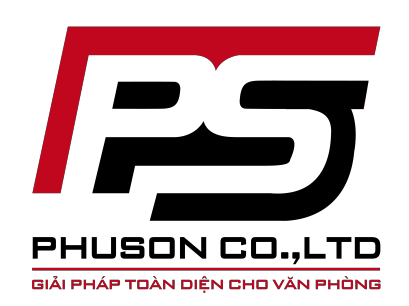 Link tải driver máy Toshiba E-studio 655Tải driver Toshiba E-studio 655 Hệ điều hành MAC OSDownload Driver Toshiba E-studio 655 Hệ	điều	hành Windows 10 (32bit)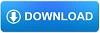 Download Driver Toshiba E-studio 655  Hệ điều hành Windows 10 (64bit)Download Driver Toshiba E-studio 655 Hệ	điều	hànhWindows 8.1 (32bit)Download Driver Toshiba E-studio 655 Hệ	điều	hànhWindows 8.1 (64bit)Download	 Driver Toshiba E-studio 655 Hệ	điều	hànhWindows 8 (32bit)Download Driver Toshiba E-studio 655 Hệ	điều hànhWindows 8 (64bit)Download Driver Toshiba E-studio 655 Hệ	điều	hànhWindows 7 (32bit)Download	 Driver Toshiba E-studio 655 Hệ	điều	hành Windows 7 (64bit)Download Driver Toshiba E-studio 655 Hệ điều hành MACOS X 10.4-10.6Download Driver Toshiba E-studio 655 Hệ điều hành MACOS X 10.6